VSTUPNÍ ČÁSTNázev komplexní úlohy/projektuNávrh ozubeného kola s přímými čelními zubyKód úlohy23-u-4/AC68Využitelnost komplexní úlohyKategorie dosaženého vzděláníL0 (EQF úroveň 4)Skupiny oborů23 - Strojírenství a strojírenská výrobaVazba na vzdělávací modul(y)Návrh ozubeného kolaŠkolaVOŠ, SŠ, Centrum odborné přípravy, Budějovická, Sezimovo ÚstíKlíčové kompetenceKompetence k učení, Kompetence k řešení problémů, Matematické kompetence, Digitální kompetenceDatum vytvoření17. 06. 2019 08:45Délka/časová náročnost - Odborné vzdělávání8Délka/časová náročnost - Všeobecné vzděláváníPoznámka k délce úlohyRočník(y)3. ročníkŘešení úlohyindividuálníCharakteristika/anotaceCílem je, aby žáci určili jednotlivé druhy ozubení, dokázali vysvětlit použití jednotlivých druhů ozubení a převodů v technické praxi, navrhli geometrii ozubeného kola a ověřili výpočtem a vyhodnotili správnost návrhu.JÁDRO ÚLOHYOčekávané výsledky učeníŽák:definuje pojmy modul, zub, ozubení, výška zubu, hlavová a patní kružnice, šířka zubuzdůvodní použití ozubených převodů v technické praxipoužívá vzorce pro výpočet ozubeného kolanavrhuje a načrtne ozubené kolo dle zásad technické dokumentaceobhájí svůj návrh ozubeného kolaSpecifikace hlavních učebních činností žáků/aktivit projektu vč. doporučeného časového rozvrhuTeoretická příprava – 2 hodinyVýpočet ozubeného kola – 1 hodinaTvorba technické dokumentace - 4 hodinyPrezentace a kontrola výsledků – 1 hodinaMetodická doporučeníOvěřit, zda si všichni osvojili správně postup návrhuKontrolovat správnost výpočtůKontrolovat dodržování zásad technické dokumentaceZpůsob realizaceTeoretická příprava – frontální výuka - učebnaVlastní výpočet – učebnaTvorba dokumentace – učebna výpočetní technikyHodnocení – učebna výpočetní technikyPomůckyUčitel a škola:PC a SW pro vektorovou grafikuVÝSTUPNÍ ČÁSTPopis a kvantifikace všech plánovaných výstupůVýpočet ozubeníVýkres součástiKritéria hodnoceníVýpočet ozubeného kola – 25 %Výkres součásti - 75 %Klasifikace100 – 91   190 – 80     279 – 66     365 – 41     40 – 40       5Doporučená literaturaKEMKA, Vladislav. Stavba a provoz strojů: stroje a zařízení pro SPŠ strojní. Praha. Informatorium, 2009. ISBN 978-80-7333-075-0.Poznámkym=4; z=20Obsahové upřesněníOV RVP - Odborné vzdělávání ve vztahu k RVPPřílohyPrezentace-OK1.pptxVykres-OK2.pngVykres-OK3.pngMateriál vznikl v rámci projektu Modernizace odborného vzdělávání (MOV), který byl spolufinancován z Evropských strukturálních a investičních fondů a jehož realizaci zajišťoval Národní pedagogický institut České republiky. Autorem materiálu a všech jeho částí, není-li uvedeno jinak, je Daniel Kříž. Creative Commons CC BY SA 4.0 – Uveďte původ – Zachovejte licenci 4.0 Mezinárodní.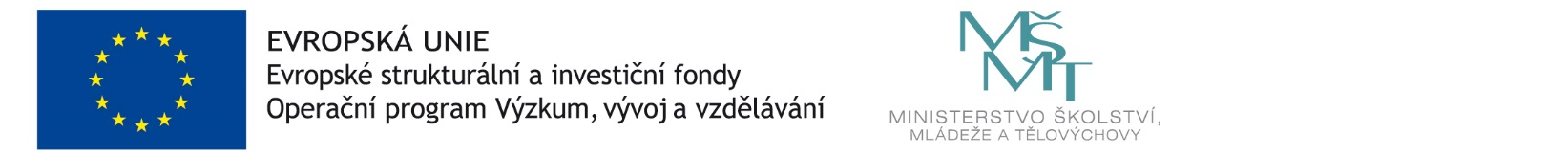 